     Перший Міжнародний турнір 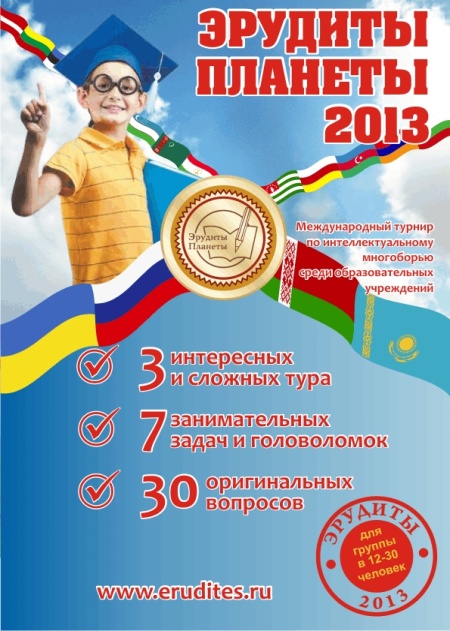 з інтелектуального марафону серед освітніх установКерівникам навчальних закладів, педагогам, учням        У новому навчальному 2012-2013 році на території країн СНД    і Балтії проводитиметься Перший Міжнародний турнір з    інтелектуального марафону серед освітніх установ.        Мета проекту - за допомогою інтелектуальних тестів виявити    найбільш обдарованих і ерудованих учнів, заохотити    найдружніші класи і найуспішніші освітні установи. Участь у    турнірі дозволить школярам розширити свій кругозір,    застосувати власні знання, ерудицію й логічне мислення в    нестандартній ситуації, виробивши вміння приймати рішення в    дусі командної боротьби й умовах обмеженого часу.        Турнір складається з 4-х етапів, усі етапи проводяться на місцях у власних навчальних закладах:·  До 30 листопада 2012 р. -  внутрішні чемпіонати освітніх установ, проводяться в три тури силами педагогів на місцях.·  Грудень 2012 р. -  чемпіонати областей (регіонів), проводяться у вісім турів представниками Оргкомітету за допомогою прийняття заліків у мережі інтернет.·  Січень 2013 р. - Чемпіонати країн (держав), проводяться в дванадцять турів представниками Оргкомітету за допомогою прийняття заліків в мережі інтернет.·  Березень 2013 р. - Фінал Міжнародного турніру, проводиться в дванадцять турів представниками Оргкомітету за допомогою прийняття заліків в мережі інтернет.     Заздалегідь освітні установи замовляють і  купують в Оргкомітеті необхідну кількість комплектів "Ерудити планети - 2013". Кожен комплект призначений для проведення інтелектуальних тестів і прийняття заліків в одному шкільному класі (групі) - від 12-ти до 30-ти учнів (опис комплекту додається). Прийняття заліків робиться в три тури, впродовж одного уроку (45-ти хвилин).     В усіх інших турах збірна команда класу бере участь БЕЗКОШТОВНО.     Пропонуємо розглянути питання про можливість участі в турнірі класів вашого навчального закладу.Додатково:Лист-запрошенняПоложення про турнірІндивідуальний комплектРеєстраційна заявкаСайт інтелектуального марафону "Ерудити планети"